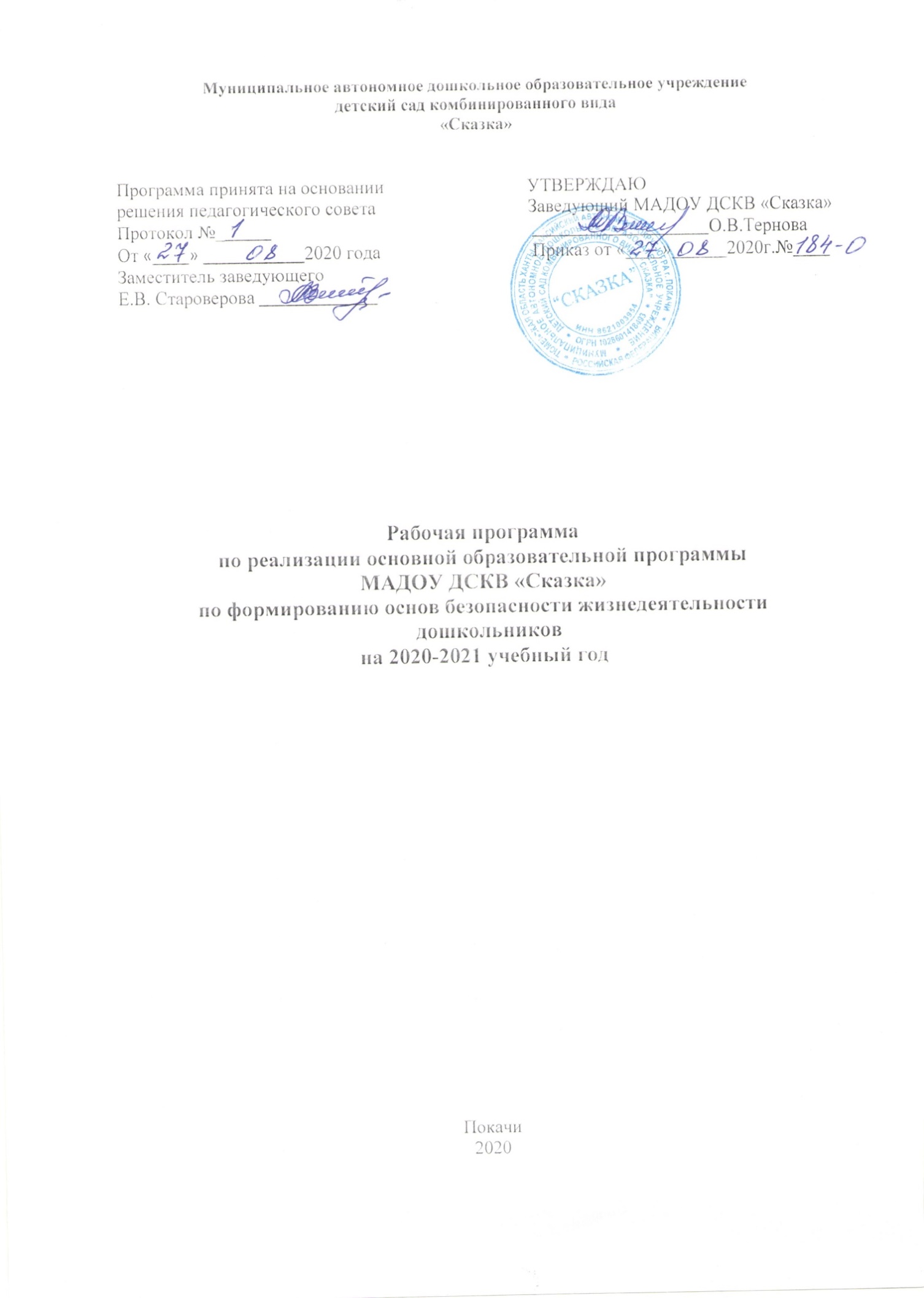 СОДЕРЖАНИЕРАЗДЕЛ 1. ЦЕЛЕВОЙ Пояснительная запискаПрограмма разработана рабочей группой в составе: Староверова Елена Вячеславовна - заместитель заведующего, Дерменжи Лариса Георгиевна - старший воспитатель.Программа предполагает решение важнейшей социально-педагогической задачи – воспитать у ребенка навыки адекватного поведения в различных неожиданных ситуациях. Содержание данной программы становится все более актуальным в наше опасное время. Безопасный и здоровый образ жизни – это не просто сумма усвоенных знаний, а стиль жизни, адекватное поведение в различных, в том числе и неожиданных ситуациях. Главной задачей программы является развитие у детей дошкольного возраста самостоятельности и ответственности за свое поведение.Дошкольный возраст - это период, когда формируется человеческая личность. Определить, правильно или неправильно ведет себя человек в тех или иных обстоятельствах, сложно. Тем не менее, необходимо выделить такие правила поведения, которые дети должны выполнять неукоснительно, так как от этого зависят их здоровье и безопасность. Эти правила нужно разъяснить детям подробно, а затем следить за их выполнением. Безопасность и здоровый образ жизни – должны стать не суммой полученных знаний, а стилем жизни детей. Дети могут оказаться в неожиданной ситуации на улице и дома, поэтому главной задачей является стимулирование развития у них самостоятельности и ответственности. Ведь все, чему учат детей, они должны уметь применить в реальной жизни, на практике.Данная рабочая программа (далее РП) разработана в соответствии с:Федеральным законом от 29.12.2012 №273-ФЗ «Об образовании в Российской Федерации»;Приказом Минобрнауки Российской Федерации от 17.10.2013 №1155 «Об утверждении федерального государственного образовательного стандарта дошкольного образования»;Основной образовательной программой МАДОУ ДСКВ «Сказка» на 2020-2021учебный год;Уставом МАДОУ ДСКВ «Сказка»;С учетом парциальной программы «Основы безопасности детей дошкольного возраста» под редакцией Н.Н. Авдеевой, О.Л. Князевой, Р.Б. Стеркиной   (Рекомендованной Министерством общего и профильного образования РФ, Министерством РФ по делам гражданской обороны, чрезвычайным ситуациям и ликвидации последствий стихийных бедствий).1.1.1.  Цели и задачи рабочей Программы Цель: формирование у детей знаний о правилах безопасного поведения и здорового образа жизни, воспитание ценностного отношения к себе и окружающему миру.Задачи:охранять и укреплять физическое и психическое здоровье детей, в том числе их эмоциональное благополучие;обеспечить равные возможности для полноценного развития каждого ребёнка в период дошкольного детства независимо от места проживания, пола, нации, языка, социального статуса, психофизиологических и других особенностей (в том числе ограниченных возможностей здоровья);объединить обучение и воспитание в целостный образовательный процесс на основе духовно-нравственных и социокультурных ценностей и принятых в обществе правил, и норм поведения в интересах человека, семьи, общества;обогащать представления о правилах безопасного пользования предметами;формировать осторожное и осмотрительное отношение к потенциально опасным для человека ситуациям;формировать общую культуру личности детей, развитие их социальных, нравственных, эстетических, интеллектуальных, физических качеств, инициативности, самостоятельности и ответственности ребёнка, формирование предпосылок учебной деятельности;обеспечить вариативность и разнообразия содержания Программ и организационных форм дошкольного образования, возможности формирования Программ различной направленности с учётом образовательных потребностей, способностей и состояния здоровья детей;формирование социокультурной среды, соответствующей возрастным, индивидуальным, психологическим и физиологическим особенностям детей;обеспечение психолого-педагогической поддержки семьи и повышения компетентности родителей (законных представителей) в вопросах развития и образования, охраны и укрепления здоровья детей; воспитать у ребенка навыки адекватного поведения в различных неожиданных ситуациях.1.1.2. Принципы и подходы к формированию программыПрограмма не накладывает ограничение на выбор материалов, оборудования, методических приемов. Важно использовать методы, адекватные возрастным особенностям детей и целям развития. Вместе с тем. В силу особой значимости для охраны здоровья ребенка требуется соблюдение следующих основных принципов:- Принцип полноты: содержание программы по ОБЖ должно быть реализовано по всем направлениям. Если какое-нибудь направление выпадает, то дети оказываются незащищёнными от представленных в нём определённых источников опасности.- Принцип системности: работа должна проводиться систематически весь учебный год при гибком распределении материала в течение дня. Специально организованные занятия проводятся в первую половину дня. Что касается игры, театрализованной и других видов нерегламентированной деятельности детей, то эти формы работы могут осуществляться как до обеда, так и во второй половине дня. Можно выбрать определённый день недели, можно работать тематическими циклами. - Принцип сезонности: следует, по возможности, использовать местные условия. -Принцип интеграции: содержание работы по ОБЖ должно соединять разные направления: изобразительную, театрализованную деятельность, ознакомление с окружающим, экологическое, физическое воспитание, а также нерегламентированные виды деятельности и отдельные режимные моменты.  Необходимо использовать разнообразные формы работы (как специально организованные занятия, игры и развлечения, так и отдельные режимные моменты, например гигиенические и оздоровительные процедуры).  Иными словами, работа по ОБЖ не должна быть искусственной надстройкой, её необходимо естественно и органично интегрировать в целостный педагогический процесс.-Принцип преемственности взаимодействия с ребёнком в условиях дошкольного учреждения и семьи. Основные направления работы по ОБЖ должны стать достоянием родителей, которые могут не только продолжать беседы с ребёнком на конкретные предложенные воспитателем темы, но и выступать активными участниками педагогического процесса.1.1.3. Значимые для разработки и реализации программы характеристикиПри разработке программы учитывались следующие значимые характеристики: географическое месторасположение; национально-культурная и социокультурная среда; контингент воспитанников; характеристики особенностей развития дошкольного возраста.Климатические особенности:При организации образовательного процесса учитываются климатические особенности региона. Дошкольное образовательное учреждение находится на территории города Покачи, входящего в состав Ханты-Мансийского автономного округа -  Югра.  Округ занимает центральную часть Западно-Сибирской равнины, являясь одновременно и центральным регионом Уральского федерального округа. Основными чертами климата являются: холодная продолжительная зима и короткое лето, длительность светового дня в зимнее время очень короткая. Сезонные явления часто не совпадают с календарной датой. У детей отмечается кислородное голодание, что ведет к снижению работоспособности, повышенной утомляемости. Исходя из климатических особенностей региона, образовательный процесс составляется в соответствии с гибким графиком. В процессе работы широко используются здоровьесберегающие технологии. На занятиях проводятся упражнения для глаз, дыхательная гимнастика, упражнения направленные на формирование правильной осанки, физические минутки, элементы самомассажа (растирание, поглаживание, разминание), релаксационные упражнения.Национально-культурные особенности: Этнический состав воспитанников: русские, украинцы, татары, лезгины, даргинцы, ханты, но основной контингент – дети из русскоязычных семей. Образовательный процесс осуществляется на русском языке. Весь контингент воспитанников проживает в условиях города. Возрастные и индивидуальные особенности детей 5-6 лет:Социально-коммуникативное развитие дети проявляют высокую познавательную активность. Ребенок нуждается в содержательных контактах со сверстниками. Их речевые контакты становятся все более длительными и активными. Дети самостоятельно объединяются в небольшие группы на основе взаимных симпатий. В этом возрасте дети имеют дифференцированное представление о своей гендерной принадлежности по существенным признакам (женские и мужские качества, особенности проявления чувств). Ярко проявляет интерес к игре. В игровой деятельности дети шестого года жизни уже могут распределять роли до начала игры и строят свое поведение, придерживаясь роли. Игровое взаимодействие сопровождается речью, соответствующей и по содержанию, и интонационно взятой роли. Речь, сопровождающая реальные отношения детей, отличается от ролевой речи. При распределении ролей могут возникать конфликты, связанные с субординацией ролевого поведения. Наблюдается организация игрового пространства, в котором выделяются смысловой «центр» и «периферия». В игре дети часто пытаются контролировать друг друга - указывают, как должен вести себя тот или иной персонаж. Ребенок пытается сравнивать ярко выраженные эмоциональные состояния, видеть проявления эмоционального состояния в выражениях, жестах, интонации голоса. Проявляет интерес к поступкам сверстников. В трудовой деятельности освоенные ранее виды детского труда выполняются качественно, быстро, осознанно. Активно развиваются планирование и самооценивание трудовой деятельности. В познавательной деятельности продолжает совершенствоваться восприятие цвета, формы и величины, строения предметов; представления детей систематизируются. Дети называют не только основные цвета и их оттенки, но и промежуточные цветовые оттенки; форму прямоугольников, овалов, треугольников. К 6-ти годам дети легко выстраивают в ряд – по возрастанию или убыванию – до десяти предметов разных по величине. Однако дошкольники испытывают трудности при анализе пространственного положения объектов, если сталкиваются с несоответствием формы и их пространственного расположения. В старшем дошкольном возрасте продолжает развиваться образное мышление. Дети способны не только решить задачу в наглядном плане, но и совершить преобразования объекта. Продолжают совершенствоваться обобщения, что является основой словесно-логического мышления. 5-6 лет - это возраст творческого воображения. Дети самостоятельно могут сочинить оригинальные правдоподобные истории. Наблюдается переход от непроизвольного к произвольному вниманию. Речевое развитие общение детей выражается в свободном диалоге со сверстниками и взрослыми, выражении своих чувств и намерений с помощью речевых и неречевых (жестовых, мимических, пантомимических) средств. Продолжает совершенствоваться речь, в том числе ее звуковая сторона. Дети могут правильно воспроизводить шипящие, свистящие и сонорные звуки. Развивается фонематический слух, интонационная выразительность речи при чтении стихов в сюжетно-ролевой игре и в повседневной жизни. Совершенствуется грамматический строй речи. Дети используют все части речи, активно занимаются словотворчеством. Богаче становится лексика: активно используются синонимы и антонимы. Развивается связная речь: дети могут пересказывать, рассказывать по картинке, передавая не только главное, но и детали.Возрастная характеристика, контингента детей 6-8 лет:Социально-коммуникативное развитие к 6-8 годам у ребенка ярко проявляется уверенность в себе и чувство собственного достоинства, умение отстаивать свою позицию в совместной деятельности. Ребенок 6-8 лет способен к волевой регуляции поведения, преодолению непосредственных желаний, если они противоречат установленным нормам, данному слову, обещанию. Способен проявлять волевые усилия в ситуациях выбора между «можно» и «нельзя», «хочу» и «должен». Проявляет настойчивость, терпение, умение преодолевать трудности. Может сдерживать себя, высказывать просьбы, предложения, несогласие в социально приемлемой форме. Произвольность поведения — один из важнейших показателей психологической готовности к школе. Самостоятельность ребенка проявляется в способности без помощи взрослого решать различные задачи, которые возникают в повседневной жизни (самообслуживание, уход за растениями и животными, создание среды для самодеятельной игры, пользование простыми безопасными приборами — включение освещения, телевизора, проигрывателя и т.п.). В сюжетно-ролевых играх дети 6-8 лет начинают осваивать сложные взаимодействия людей, отражающих характерные значимые жизненные ситуации, например, свадьбу, болезнь и т.п. Игровые действия становятся более сложными, обретают особый смысл, который не всегда открывается взрослому. Игровое пространство усложняется. В нем может быть несколько центров, каждый из которых поддерживает свою сюжетную линию. При этом дети способны отслеживать поведение партнеров по всему игровому пространству и менять свое поведение в зависимости от места в нем (например, ребенок обращается к продавцу не просто как покупатель/, а как покупатель-мама). Если логика игры требует появления новой роли, то ребенок может по ходу игры взять на себя новую роль, сохранив при этом роль, взятую ранее. Ребенок 6-8 лет может заметить изменения настроения взрослого и сверстника, учесть желания других людей; способен к установлению устойчивых контактов со сверстниками. Ребенок 6-8 лет отличается большим богатством и глубиной переживаний, разнообразием их проявлений и в то же время большей сдержанностью эмоций. Ему свойственно «эмоциональное предвосхищение» — предчувствие собственных переживаний и переживаний других людей, связанных с результатами тех или иных действий и поступков («Если я подарю маме свой рисунок, она очень обрадуется»). Познавательное развитие познавательные процессы претерпевают качественные изменения; развивается произвольность действий. Наряду с наглядно-образным мышлением появляются элементы словесно-логического мышления. Продолжают развиваться навыки обобщения и рассуждения, но они еще в значительной степени ограничиваются наглядными признаками ситуации. Продолжает развиваться воображение, однако часто приходится констатировать снижение развития воображения в этом возрасте в сравнении со старшей группой. Это можно объяснить различными влияниями, в том числе средств массовой информации, приводящими к стереотипности детских образов. Внимание становится произвольным, в некоторых видах деятельности время произвольного сосредоточения достигает 30 минут. У детей появляется особы интерес к печатному слову, математическим отношениям. Они с удовольствием узнают буквы, овладевают звуковым анализом слова, счетом и пересчетом отдельных предметов. Речевое развитие: происходит активное развитие диалогической речи. Диалог детей приобретает характер скоординированных предметных и речевых действий. В недрах диалогического общения старших дошкольников зарождается и формируется новая форма речи - монолог. Дошкольник внимательно слушает рассказы родителей, что у них произошло на работе, живо интересуется тем, как они познакомились, при встрече с незнакомыми людьми спрашивают, кто это, есть ли у них дети и т.п. У детей продолжает развиваться речь: ее звуковая сторона, грамматический строй, лексика. Развивается связная речь. В высказываниях детей отражаются как расширяющийся словарь, так и характер обобщений, формирующихся в этом возрасте. Дети начинают активно употреблять обобщающие существительные, синонимы, антонимы, прилагательные и т.д.1.1.4. Планируемые результаты освоения ПрограммыВ соответствии с ФГОС ДО специфика дошкольного детства и системные особенности дошкольного образования делают неправомерными требования от ребенка дошкольного возраста конкретных образовательных достижений. Поэтому результаты освоения Программы представлены в виде целевых ориентиров дошкольного образования и представляют собой возрастные характеристики возможных достижений ребенка к концу дошкольного образования. Понимает, что именно может быть опасным в общении с другими людьми, знает правила общения с незнакомыми людьми. Знает действия при возникновении опасностей. Понимает, что может быть опасным дома и как можно избежать неприятных ситуаций. Знает свой домашний адрес, телефон. Знает телефоны экстренных служб; понимает ситуации, когда необходимо вызвать полицию, пожарную или скорую помощь; знает правила обращения.Знает правила экологического поведения в природе, понимает, что в природе всё взаимосвязано, «человек – друг природы».  Знает правила безопасного поведения в природе. Знает о существовании опасных растений. Знает правила обращения с животными. Знает правила пожарной безопасности. Знает правила поведения в общественном транспорте, на улице. Знает к кому нужно обратиться, если потерялся на улице.  Знает об опасностях, которые можно встретить на дороге. Понимает об опасности травматизма.Имеет представления об организме человек, его целостности. Понимает ценность здоровья и как его сохранить и укрепить. Сформированы представления о правилах и мерах безопасного поведения на водоемах в летний и осенне-зимний период времени. Осознанное отношение к вопросам личной безопасности и безопасности окружающих.Проявляет дисциплинированность, выдержку, самостоятельность в соблюдении правил поведения.Умеет выбрать адекватную модель поведения в различных жизненных ситуациях.Имеет представление о возможных негативных последствиях для других людей своими неосторожными действиями.1.1.5. Способы проверки ожидаемых результатовПрограммой не предусматривается оценивание качества образовательной деятельности, на основе достижения детьми планируемых результатов освоения РП.Целевые ориентиры, представленные в Программе:не подлежат непосредственной оценке;не являются непосредственным основанием оценки как итогового, так и промежуточного уровня развития детей; не являются основанием для их формального сравнения с реальными достижениями детей;не являются основой объективной оценки соответствия, установленным требованиям образовательной деятельности и подготовки детей; не являются непосредственным основанием при оценке качества образования. Программой предусмотрена система мониторинга динамики развития детей, динамики их образовательных достижений, основанная на методе наблюдения. Чтобы изучить побуждения, мотивы, уровень понимания явлений, свойств объектов, проблем, наблюдение дополняется беседой, анализом продуктов детской деятельности, проективными методами, игровыми заданиями. Диагностика с детьми дошкольного возраста проводится три раза в год: в начале, середине и в конце учебного года. Диагностика проводится по следующим показателям:Знание о безопасной деятельности в природе.Знание правил безопасного поведения. Умение принимать решение. Коммуникативность. По всем показателям определены три уровня выполнения заданий – высокий, средний, низкий. Уровни определяются в зависимости от степени самостоятельности выполнения ребенком предложенного задания: Низкий уровень - предполагает практически невыполнение задания даже с помощью взрослого. Средний уровень – ребёнок справляется с заданием с помощью взрослого. Высокий уровень – выполняет задание самостоятельно. Обследование детей по данной теме проводится на основе парциальной Программы «Основы безопасности детей дошкольного возраста»: Н.Н.Авдеева, Н.Л.Князева, Р.Б.Стёркина.РАЗДЕЛ 2. СОДЕРЖАТЕЛЬНЫЙ 2.1. Содержание образовательной деятельности в соответствии с направлениями развития воспитанниковФормирование основ безопасности жизнедеятельности детей дошкольного возраста является одним из направлений образовательной деятельности МАДОУ ДСКВ «Сказка» и является компонентом образовательной области «Социально-коммуникативное развитие» в соответствии с ФГОС ДО.  2.1.1 Содержание образовательной области «Социально-коммуникативное развитие»Основное содержание работы по РП строится по направлениям:1. Ребенок и другие люди;2. Ребенок и природа;3. Ребенок дома;4. Здоровье и эмоциональное благополучие ребенка;5. Ребенок на улицах города.Ребенок и другие люди Направление ребенок и другие люди состоит из следующих пунктов:О несовпадении приятной внешности и добрых намерений.Опасные ситуации контактов с незнакомыми людьми.Ситуации насильственного поведения со стороны незнакомого взрослого.Ребенок и другие дети, в том числе подростки.Если "чужой" приходит в дом.Ребенок как объект сексуального насилия. Цель: формирование у ребенка понимания, что именно может быть опасным в общении с другими людьми.Задачи:рассказать об опасности контактов с незнакомыми взрослыми, учитывая, что у детей уже сложились собственные представления о том, какие взрослые могут быть опасными;рассмотреть и обсудить возможные ситуации насильственного поведения со стороны взрослого (берет на руки, затаскивает в машину) и объяснить детям, как следует вести себя в подобной ситуации. Дети должны знать, что им нужно громко кричать, призывать на помощь и привлекать внимание окружающих;объяснить, что он должен уметь сказать «нет» другим детям, прежде всего подросткам, которые хотят втянуть его в опасную ситуацию;разъяснить детям, что опасности могут подстерегать их не только на улице, но и дома, поэтому нельзя входить в подъезд одному, без родителей или знакомых взрослых, нельзя открывать дверь чужому, даже если у незнакомого человека ласковый голос или он представляется знакомым родителей, знает, как их зовут, и действует якобы от их имени.Ребенок и природаНаправление ребенок и природа состоит из следующих пунктов:В природе все взаимосвязано.Загрязнение окружающей среды.Ухудшение экологической ситуации.Бережное отношение к живой природе.Ядовитые растения.Контакты с животными.Восстановление окружающей среды. Цель: формирование представлений об опасных для человека и окружающего мира природы ситуациях и способах поведения в них.Задачи:рассказать детям о взаимосвязях и взаимодействии всех природных объектов.формировать основы экологической культуры и безопасного поведения в природе;рассказать детям о ядовитых растениях, которые растут в лесу, на полях и лугах, вдоль дорог, на пустырях;объяснить детям, что можно и чего нельзя делать при контактах с животными. Например, можно кормить бездомных собак и кошек, но нельзя их трогать и брать на руки;формировать понятия о том, что в природе все взаимосвязано;  знакомить с явлениями не живой природы (с правилами поведения при грозе) знакомить с правилами оказания первой помощи при ушибах и укусах насекомых. познакомить детей с проблемами загрязнения окружающей среды, объяснить, как ухудшение экологических условий сказывается на человеке и живой природе.Ребенок домаНаправление ребенок дома состоит из следующих пунктов:Прямые запреты и умение правильно обращаться с некоторыми предметами.Открытое окно, балкон как источники опасности.Экстремальные ситуации в быту. Цель: формирование у ребенка понимания, об источниках опасности в быту.Задачи:познакомить детей с тем, что предметы домашнего быта, которые, являются источниками потенциальной опасности для них, делятся на три группы:предметы, которыми категорически запрещается пользоваться детям (огнеопасные предметы, электрические приборы и розетки); предметы, с которыми, в зависимости от возраста детей, нужно научиться правильно обращаться (иголка, ножницы, ножи);предметы, которые родители должны хранить в недоступных для детей местах (бытовая химия, лекарства).обратить внимание детей на то, что в помещении особую опасность представляют открытые окна и балконы;закреплять умение называть свое имя, фамилию, домашний адрес; формировать умение обращаться за помощью к взрослым;уточнять знания детей о работе пожарных, о причинах пожара, об элементарных правилах поведения во время пожара;закреплять знания о том, что в случае необходимости нужно звонить по телефону «112»Здоровье и эмоциональное благополучие ребенкаНаправление здоровье и эмоциональное благополучие ребенка состоит из следующих пунктов:Здоровье - главная ценность человеческой жизни.Изучаем свой организм.Ценности здорового образа жизни, профилактика заболеваний.Навыки личной гигиены.Поговорим о болезнях, инфекционные болезни.Врачи - наши друзья, роль лекарств и витаминов.Правила первой помощи. Детские страхи.Конфликты и ссоры между детьми.Цель: сохранение и укрепление физического и психического здоровья детей.Задачи:объяснить детям, что здоровье — это одна из главных ценностей жизни;познакомить детей с тем, как устроено тело человека, его организм;рассказать о значении профилактики заболеваний: разных видах закаливания, дыхательной гимнастике, воздушных и солнечных ваннах, витамино-, фито- и физиотерапиях, массаже, корригирующей гимнастике;рассказать об устройстве и работе организма, педагог обращает внимание детей на его сложность и хрупкость, а также объясняет необходимость бережного отношения к своему телу, ухода за ним;сообщить детям элементарные сведения об инфекционных болезнях, рассказать об их возбудителях: микробах, вирусах, бациллах;познакомить с профессией врача, что врачи лечат заболевших людей, помогают им побороть болезнь и снова стать здоровыми;сообщить детям элементарные сведения о лекарствах: какую пользу они приносят (как помогают бороться с вредными микробами, проникшими в организм, усиливают его защиту) и какую опасность могут в себе таить (что может произойти из-за неправильного употребления лекарства);рассказать детям о пользе витаминов, их значении для жизни, взаимосвязи здоровья и питания;познакомить детей с правилами поведения при травмах: при порезе пальца нужно поднять руку вверх и обратиться за помощью к взрослым; обязательно рассказать о том, что случилось, если обжегся, ужалила пчела или оса, если упал и сильно ушиб ногу, руку, голову;рассказать о детских страхах;научить детей способам выхода из конфликтных ситуаций, не доводя дело до их силового решения.Ребенок на улицеНаправление ребенок на улице состоит из следующих пунктовУстройство проезжей части.«Зебра», светофор и другие дорожные знаки для пешеходов.Дорожные знаки для водителей и пешеходов.Правила езды на велосипеде.О работе ГИБДД.Регулировщик.Если ребенок потерялся на улице.Цель: формирование у детей осознанной необходимости соблюдать правила дорожного движения.Задачи:познакомить детей с правилами поведения на улицах, рассказывает о правилах дорожного движения, объясняет, для чего предназначены тротуар, проезжая часть, перекресток, какие виды транспорта можно увидеть на улицах города.рассказать детям, как следует переходить дорогу, знакомить их с пешеходным маршрутом (переход «зебра», светофор, «островок безопасности»). Объяснить, что такое светофор, показать его изображение, знакомить с сигналами;продолжать знакомить с дорожными знаками;познакомить детей с работой Государственной инспекции безопасности дорожного движения (ГИБДД);рассказать детям о работе регулировщиков, которые следят за порядком на тех перекрестках, где нет светофоров;познакомить детей с правилами поведения в общественном транспорте;объяснить детям, что в случае, если они потерялись на улице, им следует обратиться за помощью к какому-нибудь взрослому (например, к женщине, гуляющей с ребенком, продавцу в аптеке, кассиру в сберкассе) и сказать о том, что он потерялся, назвать свой адрес и номер телефона, а для этого они должны знать, где живут, номер телефона, свои имя и фамилию.2.2.Вариативные формы, способы, методы и средства реализации Программы с учетом возрастных и индивидуальных особенностей воспитанников, специфики их образовательных потребностей и интересовОпределяя основное содержание и направление развития детей, в РП представлено использование различных форм и методов организации обучения, с учетом индивидуальных и   возрастных особенностей детей, социокультурных различий, своеобразия домашних и бытовых условий, а также общей социально-экономической ситуации.При реализации программы педагог учитывает возрастные и индивидуальные особенности дошкольников, специфику их образовательных потребностей и интересов:продумывает содержание и организацию совместного образа жизни детей, условия эмоционального благополучия  и развития каждого ребенка;определяет единые для всех детей правила сосуществования детского общества, включающие равенство прав, взаимную доброжелательность и внимание друг к другу, готовность прийти на помощь, поддержать;соблюдает гуманистические принципы педагогического сопровождения развития детей, в числе которых забота, теплое отношение, интерес к каждому ребенку, поддержка и установка на успех, развитие детской самостоятельности, инициативы; осуществляет развивающее взаимодействие с детьми, основанное на современных педагогических позициях: «Давай сделаем это вместе»; «Посмотри, как я это делаю»; «Научи меня, помоги мне сделать это»; сочетает совместную с ребенком деятельность и самостоятельную деятельность; ежедневно планирует образовательные ситуации, обогащающие практический и познавательный опыт детей, эмоции и представления о мире; создает развивающую предметно-пространственную среду;  сотрудничает с родителями. Для реализации программы выделены три группы методов формирования основ безопасного поведения у дошкольников: наглядные, словесные, практические.Наглядные методы:- образец поведения взрослых и старших дошкольников;- рассматривание картин, предметных картинок, буклетов, иллюстраций, наглядных и мультимедийных пособий;- просмотр обучающих мультфильмов, фильмов;- показ мультимедийных презентаций;- показ кукольных и драматических спектаклей по проблемным ситуациям;- сравнительные наблюдения, экскурсии.Словесные методы:- ситуационное индивидуальное и групповое общение;- объяснение, напоминание, словесные инструкции;- чтение художественной литературы, загадывание и сочинение загадок;- рассказ, рассказ-пояснение, составление рассказов из личного опыта детей;- беседы, обсуждения и решение проблемных ситуаций.Практические методы:- игровые упражнения; - игры с правилами;- игры – придумывания;- самостоятельные игры;- ситуационно-имитационное моделирование действий с потенциально опасными предметами домашнего обихода;- игровые упражнения и моделирование ситуаций с использованием макетов транспортных средств, комнаты, улицы города;- игровые упражнения в автогородке;- выполнение творческих заданий продуктивного и ролевого характера;- выполнение творческих проектов, конкурсов, викторин, командных игр;- совместное изготовление газет, плакатов, буклетов;- игры – инсценировки, подготовка и показ спектаклей;- встречи с сотрудниками МЧС, ГИБДД, пожарной охраны.2.3.Особенности образовательной деятельности разных видов и культурных практикСогласно федеральному государственному образовательному стандарту дошкольного образования, содержание РП обеспечивает развитие личности, мотивацию и способности детей в различных видах деятельности и охватывает следующую образовательную область: социально - коммуникативное развитие. В свою очередь содержание данной образовательной области зависит от возрастных и индивидуальных особенностей детей, определяется целями и задачами РП и может реализовываться в различных видах деятельности для детей дошкольного возраста (5–8 лет) – это ряд видов деятельности, таких как: игровая, включая сюжетно-ролевую игру, игру с правилами и другие виды игры;коммуникативная (общение и взаимодействие со взрослыми и сверстниками); познавательно-исследовательская (исследования объектов окружающего мира и экспериментирования с ними);  восприятие художественной литературы и фольклора;  самообслуживание и элементарный бытовой труд (в помещении и на улице);конструирование из разного материала, включая конструкторы, модули, бумагу, природный и иной материал, изобразительная (рисование, лепка, аппликация); двигательная (овладение основными движениями) формы активности ребенка.Также организуются разнообразные культурные практики, ориентированные на проявление детьми самостоятельности и творчества в разных видах деятельности. В культурных практиках воспитателем создается атмосфера свободы выбора, творческого обмена и самовыражения, сотрудничества взрослого и детей. Организация культурных практик носит преимущественно подгрупповой характер.Совместная игра;Ситуации общения и накопления положительного социально-эмоционального опыта;Сенсорный и интеллектуальный тренинг.2.4. Способы поддержки детской инициативыДетская инициатива проявляется в свободной самостоятельной деятельности детей по выбору и интересам. Возможность играть, рисовать, конструировать, сочинять и прочее в соответствии с собственными интересами является важнейшим источником эмоционального благополучия ребенка в детском саду. Все виды деятельности ребенка в детском саду могут осуществляться в форме самостоятельной инициативной деятельности: самостоятельные сюжетно-ролевые, режиссерские и театрализованные игры;развивающие и логические игры; речевые игры,самостоятельная деятельность в книжном уголке; самостоятельная изобразительная и конструктивная деятельность по выбору детей;самостоятельные опыты и эксперименты и др. В развитии детской инициативы и самостоятельности воспитателю важно соблюдать ряд общих требований: развивать активный интерес детей к окружающему миру, стремление к получению новых знаний и умений; создавать разнообразные условия и ситуации, побуждающие детей к активному применению знаний, умений, способов деятельности в личном опыте; постоянно расширять область задач, которые дети решают самостоятельно. Постепенно выдвигать перед детьми более сложные задачи, требующие сообразительности, творчества, поиска новых подходов, поощрять детскую инициативу; тренировать волю детей, поддерживать желание преодолевать трудности, доводить начатое дело до конца;ориентировать дошкольников на получение хорошего результата. Необходимо своевременно обратить особое внимание на детей, постоянно проявляющих небрежность, торопливость, равнодушие к результату, склонных не завершать работу; «дозировать» помощь детям. Если ситуация подобна той, в которой ребенок действовал раньше, но его сдерживает новизна обстановки, достаточно просто намекнуть, посоветовать вспомнить, как он действовал в аналогичном случае. поддерживать у детей чувство гордости и радости от успешных самостоятельных действий, подчеркивать рост возможностей и достижений каждого ребенка, побуждать к проявлению инициативы и творчества.2.5. Особенности деятельности по взаимодействию с семьями воспитанниковЭффективность данной программы в большой степени зависит от положительного примера взрослых. Главное в формировании навыков безопасного поведения детей - это личный пример воспитателей и родителей. Важно, чтобы родители осознали, что нельзя требовать от ребенка выполнения какого-либо правила поведения, если они сами не всегда ему следуют. Между педагогом и родителями должно быть достигнуто полное взаимопонимание, так как разные требования, предъявляемые детям в дошкольном учреждении и дома, могут вызвать у них растерянность, обиду или даже агрессию.Цель работы с родителями: объяснить актуальность, важность проблемы безопасности детей, повысить образовательный уровень родителей по данной проблеме, обозначить круг правил, с которыми необходимо знакомить, прежде всего, в семье. Первоочередная задача: выработка единого подхода, единых педагогических требований к ребёнку по данному вопросу со стороны педагогов и родителей.Содержание направлений работы с семьей по основам безопасности жизни: объяснять родителям, как образ жизни семьи воздействует на здоровье ребенка;информировать родителей о факторах, влияющих на безопасность жизни ребенка;помогать родителям сохранять и укреплять физическое и психическое здоровье ребенка;ориентировать родителей на совместное с ребенком чтение литературы, посвященной безопасности жизни. Просмотр соответствующих художественных и мультипликационных фильмов;знакомить родителей с мероприятиями, проводимыми в детском саду;разъяснять родителям (через оформление соответствующего раздела в «уголке для родителей», на родительских собраниях, в личных беседах, рекомендуя соответствующую литературу) необходимость проведения в семье предпосылок для полноценного физического развития ребенка;информировать родителей об актуальных задачах ОБЖ, воспитания детей на разных возрастных этапах их развития, а также о возможностях детского сада в решении данных задач;знакомить с лучшим опытом воспитания дошкольников в семье и детском саду, демонстрирующим средства, формы и методы;создавать в детском саду условия для совместного с родителями проведение праздников, досугов;привлекать родителей к участию в совместных с детьми праздниках и других мероприятиях, организуемых в детском саду.Возможны следующие формы работы педагогов с родителями:организация собраний (общих и групповых) с целью информирования родителей о совместной работе и стимулирования их активного участия в ней;ознакомление родителей с работой детского сада по формированию безопасного поведения в быту, социуме, природе (открытые просмотры образовательной деятельности, акции, тематические видеофильмы);организация различных мероприятий с участием родителей (в том числе с использованием их профессионального опыта медицинского работника, инспектора дорожной полиции, пожарного и т. д.) Предусмотрено проведение собраний, консультаций, семинары, открытые просмотры, вечера - развлечений и выставок художественно - продуктивной деятельности детей и взрослых.Вовлечение родителей в различные акции, конкурсы, соревнования.Наряду с традиционными методами воспитатели используют и инновационные методы работы.В первую очередь это метод проектной деятельности. Включение родителей в исследовательские и практико-ориентированные проекты способствует вовлечению родителей в сферу интересов ребёнка, совместному поиску решения, достижению цели. 2.6. Описание образовательной деятельности по коррекции нарушений развития детейСодержание деятельности по профессиональной коррекции нарушений развития воспитанников прописывается в рамках адаптированных образовательных программах дошкольного образования для детей с ограниченными возможностями здоровья, с тяжелыми нарушениями речи, для детей с задержкой психического развития, для детей с расстройствами аутистического спектра.В группах комбинированных направленностей детей 6-8 лет, «Аленушка», «Чебурашка», детей 5-6 лет «Дюймовочка», «Мальвина», реализацию образовательной области «социально - коммуникативное развитие»осуществляет старший воспитатель посредством организации непосредственно образовательной деятельности по формированию основ безопасности жизнедеятельности.Коррекционно-развивающая работа осуществляется в форме коррекционно- развивающих подгрупповых и индивидуальных занятий. Они носят игровой характер, насыщены разнообразными играми и развивающими упражнениями, а также другими видами детской деятельности, в соответствии с их возможностями, индивидуальными особенностями и склонностями, развития способностей и творческого потенциала каждого ребёнка.В течение учебного года коррекционно-развивающая работа планируется в соответствии с комплексно-тематическим планом, обеспечивающим концентрированное изучение материала: еженедельное многократное повторение, что согласуется с задачами всестороннего развития детей, отражает преемственность в организации коррекционно-развивающей работы, обеспечивает интеграцию усилий всех специалистов. Педагоги учреждения работают в тесном взаимодействии, при этом каждый специалист выполняет свои чётко определённые цели и задачи в области своей профессиональной деятельности.Контингент воспитанников в группахкомбинированной направленности 6-8 лет лет, «Аленушка», «Чебурашка», детей 5-6 лет «Дюймовочка», «Мальвина»,из общего числа воспитанников: 8 детей с общим недоразвитием речи (III уровень), 2 ребенка- общее недоразвитие речи (II уровень)Содержание коррекционной работы по формирования экологической культуры, здорового и безопасного образа жизни для детей-инвалидов с ОВЗПрограмма формирования экологической культуры, здорового и безопасного  образа жизни – это комплексная программа, направленная на формирование представлений, личностных ориентиров и норм поведения, обеспечивающих становление основы экологического сознания, сохранение и укрепление физического, психического и социального здоровья как одного из ценностных составляющих, способствующих всестороннему развитию воспитанников. Работа по формированию экологической культуры, здорового и безопасного образа жизни воспитанников реализуется через непосредственную образовательную деятельность в ходе совместной педагогической работы образовательной организации, семьи и общества. Результатом освоения программы формирования экологической культуры, здорового и безопасного образа жизни воспитанников являются компетенции, которые позволят им стать более самостоятельными и независимыми в жизни.Цель программы: сформировать у детей ценностный взгляд на природу и место человека в ней, бережное отношение к окружающей среде, навыки безопасного поведения в природе и быту, мотивации к активному и здоровому образу жизни (ЗОЖ).Задачи:формирование представлений об основах экологической культуры на примере экологически сообразного поведения в быту и природе, безопасного для человека и окружающей среды; формирование установок на использование здорового питания; создание двигательных режимов для детей с учетом их возрастных, психологических и иных особенностей, развитие потребности в занятиях физической культурой и спортом; формирование навыков личной гигиены; формирование умений безопасного поведения в окружающей среде и простейших умений поведения в экстремальных (чрезвычайных) ситуациях;формирование познавательного интереса и бережного отношения к природе.Содержание программы представлено в виде личностных результатов. Возможные личностные результаты включают: расширение представлений о себе, умение ценить природу, бережно относиться к ней, сочувствовать и заботиться о представителях животного и растительного мира; ценностное отношение к своему здоровью, здоровью близких и окружающих людей, умение соблюдать правила личной гигиены с целью поддержания своего здоровья; интерес к занятиям физической культурой и спортом; умение вести себя в соответствии с правилами поведения и безопасности (в отношении к природе и людям); умение взаимодействовать с людьми, строить отношения на основе поддержки и взаимопомощи, сопереживать, сочувствовать, проявлять внимание.В зависимости от познавательных возможностей дети осваивают: строение человека, факторы, укрепляющие здоровье и отрицательно влияющие на здоровье, правила безопасного поведения дома, на улице, в общественных местах, на природе, правила поведения в чрезвычайных ситуациях, которые могут возникнуть дома, на улице, в общественном месте, на природе. Программа формирования экологической культуры, здорового и безопасного образа жизни включает два тематических блока: «Я и моё здоровье» и «Я и природа».	Основными задачами педагогической работы в рамках данных блоков определяются следующие:1. «Я и мое здоровье».Формирование представлений о:строении собственного тела, назначении частей тела;собственных возможностях (я умею высоко прыгать, быстро бегать и др.) и ограничениях (я не могу бегать, лазать по канату, ездить на велосипеде и др.);наиболее опасных факторах риска для своего здоровья, жизни;режиме дня, осознания важности его соблюдения;способах укрепления своего здоровья (употребление фруктов, овощей, витаминов, закаливание, выбор одежды по сезону, двигательная активность, возрасту, утренняя зарядка и др.).Формирование умения:ухаживать за своим телом, соблюдать гигиенические навыки (мытьё рук, лица, тела, посещение туалета), оказывать себе необходимую первую помощь (например, закрыть ранку на пальце ватой) и сообщать о случившемся взрослому;определять свое состояние на основе ощущений и сообщать об этом взрослому;держать правильную осанку в статических положениях и в движении.соблюдать правила безопасности на занятиях, на прогулках.2. «Я и природа». Формирование представления о:разнообразии и взаимосвязи живой и неживой природы, сезонных изменениях в природе;опасности, которая может встречаться в природе (опасно пить воду из открытых водоёмов, есть незнакомые грибы и ягоды, гулять по лесу без взрослых, ступать на тонкий лёд и др.);Формирование умения:бережно относиться к природе: не ломать деревья, не разрушать муравейники, птичьи гнезда, не причинять боль бездомным животным, бережно использовать дары природы – ягоды, грибы и др., сохранять чистоту (не бросать мусор);ухаживать за растениями, животными.Формирование: интереса к окружающему природному миру, чувства, сопереживания (кормить птиц зимой, поливать растения в жаркую погоду и др.), Достижение ожидаемых результатов происходит с использованием таких форм, как: экскурсии, прогулки, посещение музеев, выставок, проведение праздников и др.Содержание коррекционной работы по формирования экологической культуры, здорового и безопасного образа жизни для детей-инвалидов детей с расстройствами аутистического спектра.Подготовить детей к самостоятельной жизни - важная и очевидная задача учреждения. Это касается и детей с типичным развитием, и детей с ОВЗ, в том числе с расстройствами аутистического спектра (далее - РАС). Самостоятельность в быту и в социуме возможна только при соблюдении правил безопасного поведения. Поэтому формирование навыков личной безопасности также необходимо всем детям с РАС.Цель: обеспечение реализации коррекционно-образовательного сопровождения детей с (РАС) для достижения возможно более высокого уровня социальной адаптации и социализации, самостоятельности и независимости, достойного качества жизни.Задачи:формирование первичных представлений о себе, других людях, объектах окружающего мира;формирование основ безопасного поведения в быту, социуме, природе: введение правил безопасного поведения на основе отработки стереотипа, на основе эмоционального контакта со взрослыми; осмысление отработанных стереотипов по мере возможностей ребёнка.Содержание программы представлено в виде личностных результатов.Возможные личностные результаты включают:умеет одеваться и раздеваться);пользуется туалетом (с помощью);владеет навыками приёма пищи;выделяет родителей и знакомых взрослых;различает своих и чужих;поведение контролируемо в знакомой ситуации (на основе стереотипа поведения).1.«Окружающий (ближайший) социальный мир» (семья, дом, детский сад, игрушки и предметы быта):способность различать своих и чужих, членов семьи, знакомых взрослых;способность выделять себя как физический объект, называть и/или показывать части тела, лица, отмечая их принадлежность («мой нос», «моя рука»);создавать условия для накопления опыта положительного реагирования на игрушки, другие окружающие предметы (в т.ч. бытовые приборы, такие как фен, пылесос и др.);развивать интерес к игрушкам и другим предметам, действиям с ними;учить использовать игрушки соответственно их функциональному назначению.2. «Жизненные компетенции»:формирования навыков самообслуживания;формирование навыков личной безопасности;формирования бытовых навыков;формирования социальных навыков.Для оценки продвижения воспитанника с ОВЗ в овладении жизненными компетенциями может применяться метод экспертной оценки, который представляет собой процедуру оценки результатов на основе мнений группы специалистов (экспертов). Данная группа должна объединять всех участников образовательного процесса - тех, кто воспитывает и тесно контактирует с ребенком.РАЗДЕЛ 3. ОРГАНИЗАЦИОННЫЙ3.1. Материально-техническое обеспечение Программы: обеспеченность учебно-методическими материалами, средства обучения и воспитанияМатериально-техническое обеспечение РП соответствует: 1) требованиям, определяемым в соответствии с санитарно-эпидемиологическими правилами и нормативами; 2) требованиям, определяемым в соответствии с правилами пожарной безопасности;3) требованиям к средствам обучения и воспитания в соответствии с возрастом и индивидуальными особенностями развития детей; 4) оснащенности помещений развивающей предметно-пространственной средой; 5) требованиям к материально-техническому обеспечению программы (учебно- методический комплект, оборудование, оснащение (предметы). 3.2. Модель образовательного процесса Расписание НОД по ОБЖУчебно-тематический планпо основам безопасности жизнедеятельностидля групп комбинированной направленности5-6 лет «Мальвина», «Дюймовочка», группы общеразвивающей направленности «Буратино»Учебно-тематический планпо основам безопасности жизнедеятельностидля групп комбинированной направленности 6-8 лет «Чебурашка», «Аленушка», группы общеразвивающей направленности «Гномик»Перспективное планирование занятий по ОБЖ  (старшие группы 5-6 лет)Перспективное планирование занятий по ОБЖ(подготовительные группы 6-8 лет)3.3.Особенности организации развивающей предметно-пространственной средыЭффективность реализации поставленных задач РП во многом зависит  от  содержания  развивающей предметно – пространственной среды  созданной в кабинете, которая включает:-зона для проведения образовательной деятельности;-мини-библиотека;-уголок экспериментирования;  -игровая зона;-уголок пожарной безопасности;  -уголок безопасности дорожного движения;    -уголок здоровья.Зона для проведения образовательной деятельности. Столы размещены в соответствии с нормами СанПиНа (высота столов и стульев соответствует росту детей). Проектор находится на уровне глаз детей. Мини-библиотека представляет собой полку для книг и иллюстраций к сказкам, произведениям. Все книги и иллюстрации обновляются 1 – 2 раза в месяц в зависимости от темы образовательной программы. Рядом находится уголок для экспериментирования, в котором есть материалы для экспериментирования с водой, песком; природный материал (камни, ракушки, шишки); картотека игр – экспериментов.Игровая зона позволяет создавать условия для творческой деятельности детей, развития фантазии, формирования игровых умений, реализации игровых замыслов, воспитания дружеских взаимоотношений между детьми. В центре игровой зоны на полу находится ковёр – место сбора всех детей. Все игры и пособия в группе доступны всем детям, имеется свободный доступ детей к играм, игрушкам, материалам, пособиям, обеспечивающим все основные виды детской активности.Уголок по пожарной безопасности содержит материал, который позволяет:-формировать представления о повышенной опасности, исходящей от огня;- формировать определенное отношение к источникам пожарной опасности;-понимать необходимость соблюдения правил пожарной безопасности;-учить ориентироваться в пространстве детей и выделять на плане выход из помещения;-формировать представление о труде пожарных, показать взаимосвязь оперативных служб: 01, 02, 03, 04, (112)В уголок по пожарной безопасности включены плакаты о причинах возникновения пожара, картинки с сюжетами по теме "Пожар", различные дидактические игры, книги по данной теме.Уголок безопасности дорожного движения обеспечивает организацию разнообразных форм работы по профилактике ДТП. Здесь размещён демонстрационный материал, дидактические игры, техника, машины, знаки, раскраски и т.д. Центр необходим для того, чтобы дети в течение занятия по этой тематике могли не однократно пользоваться пособиями, которые помогают пополнить багаж знаний непринужденно. В уголке здоровья помещена информация, полезная для детей. На нем можно увидеть картинки на уровне, доступном для ребенка, на которых герои мультфильмов и сказок, например, выполняют правила гигиены (умываются и чистят зубы по утрам, моют руки перед едой и после посещения туалета). Положительный пример любимых героев подействует безотказно!3.4. ЛитератураПри разработке Программы использовались следующие литературные источники, представленные в данном перечне в порядке, учитывающем значимость и степень влияния их на содержание Программы.Авдеева Н.Н., Князева О.Л., Стеркина Р.Б. Безопасность: Учебное пособие по основам безопасности жизнедеятельности детей старшего дошкольного возраста. – СПб.: «Детство – Пресс», 2016.Т.Ф. Саулина, Знакомим дошкольников с правилами дорожного движения Издательство Мозаика-синтез Москва, 2017 годВ. И. Петрова, Т.Д. Стульник Этические беседы с дошкольниками Издательство Мозаика-синтез Москва, 2017 годЛ.Ю. Павлова , сборник дидактических игр по ознакомлению с окружающим миром Издательство Мозаика-синтез Москва, 2017 годН.Е. Веракса , О.Р. Галимов Познавательно-исследовательская деятельность дошкольников Издательство Мозаика-синтез Москва, 2017 годКоломыченко С.С., Узянова И.М. Здоровье. Опыт освоения образовательной области. Старшая группа.Учитель, 2016.Саво И.Л. Пожарная безопасность в детском саду. СПб.: Детство – Пресс, 2016.РАЗДЕЛ 1.  ЦЕЛЕВОЙ1.Пояснительная записка31.1.1 Цели и задачи рабочей Программы41.1.2 Принципы и подходы к формированию программы43 Значимые для разработки и реализации программы характеристики54 Планируемые результаты освоения Программы71.1.5Способы проверки ожидаемых результатов8РАЗДЕЛ 2. СОДЕРЖАТЕЛЬНЫЙ2.1 Содержание образовательной деятельности в соответствии с направлениями развития воспитанников102.1.1 Содержание ОО «Социально-коммуникативное развитие»102.2. Вариативные формы, способы, методы и средства реализации Программы с учетом возрастных и индивидуальных особенностей воспитанников, специфики их образовательных потребностей и интересов132.3. Особенности образовательной деятельности разных видов и культурных практик142.4. Способы поддержки детской инициативы    152.5  Особенности деятельности по взаимодействия с семьями воспитанников.152.6  Описание образовательной деятельности по коррекции нарушений развития детей17РАЗДЕЛ 3. ОРГАНИЗАЦИОННЫЙ3.1.Материально-техническое обеспечение Программы: обеспеченность учебно-методическими материалами, средства обучения и воспитания213.2.Модель образовательного процесса 223.3. Особенности организации развивающей предметно-пространственной  среды343.4.  Литература35Образовательная область Наименование оборудованного учебного кабинета, для проведения практических занятий, с перечнем основного оборудованияСоциально-коммуникативное развитиеКабинет старшего воспитателя (для организации работы по формированию основ безопасности жизнедеятельности)Материально-техническое обеспечение:-компьютер;-интерактивная панель «Колибри»;- программное обеспечение: Интерактивный редактор «Сова», «Изучаем ПДД»-принтер;-экран;-колонки;-комплект CD дисков с мультфильмами по «Безопасности»;модули;пожарная лестница;штанга;знаки безопасности;ширма-дом;щит пожарный;каска;макет огня;костюмы пожарных;- магнитно-маркерная доска «Азбука дорожного движения»;- автомобили детские;- набор дорожных знаков;-книги-игры;- дидактические игры для детей;-печатная продукция – демонстрационные пособия различной тематики;-костюмы ЮИД;- жилеты светоотражающие;- служебные машинки.Учебно-методические пособия:Авдеева Н.Н., Князева О.Л., Стеркина Р.Б. Безопасность: Учебное пособие по основам безопасности жизнедеятельности детей старшего дошкольного возраста.– СПб.: «Детство – Пресс», 2016.Т.Ф. Саулина, «Знакомим дошкольников с правилами дорожного движения» Издательство Мозаика-синтез Москва, 2017 годВ. И. Петрова, Т.Д. Стульник Этические беседы с дошкольниками Издательство Мозаика-синтез Москва, 2017 годЛ.Ю. Павлова , сборник дидактических игр по ознакомлению с окружающим миром Издательство Мозаика-синтез Москва, 2017 годН.Е. Веракса , О.Р. Галимов Познавательно-исследовательская деятельность дошкольников Издательство Мозаика-синтез Москва, 2017 годКоломыченко С.С., Узянова И.М. Здоровье. Опыт освоения образовательной области. Старшая группа.Учитель, 2016.Саво И.Л. Пожарная безопасность в детском саду. СПб.: Детство – Пресс, 2016.День неделиГруппаВремяПонедельникАленушка 10.20. – 10.50ВторникГномик 9.00. – 9.30СредаЧебурашка9.00 – 9.30ЧетвергДюймовочка 8.55 - 9.20ПятницаМальвина8.50-9.15Пятница Буратино1п. - 9.35. – 10.00 / 2п. – 10.10 – 10.35№ п/пРазделКоличествочасовПримечание1Ребенок и природа52Ребенок и другие люди33Ребенок дома74Здоровье ребенка105Ребенок на улице86«Эмоциональное благополучие ребёнка»27Итоговое «Все разделы»2Итого:33№ п/пРазделКоличествочасовПримечание1Ребенок и природа62Ребенок и другие люди33Ребенок дома84Здоровье ребенка95Ребенок на улице96Итоговое «Все разделы»2Итого:33Месяц Раздел программы Наименование темы Программное содержаниеПути реализацииОктябрьI«Ребёнок и природа»«Красотаокружающего мира»Учить детей экологически грамотно относиться к природе, воспитывать ответственное отношение к природеЦелевая прогулка по территории ДОУОктябрьII«Ребёнок и природа»«Съедобные и несъедобные грибы»Научить детей различать съедобные и несъедобные грибы по внешнему виду; правильно называть и классифицировать ихНастольные игры: «Лото - грибы», «Сбор грибов и ягод». Работа на интерактивной панели «Колибри» программа «Волшебная Поляна»ОктябрьIIII«Ребенок и другие люди»« Внешность человека может быть обманчива»Объяснить, что приятная внешность незнакомого человека не всегда означает его добрые намерения. Продолжать учить правильно себя вести в таких ситуацияхЧтение: Р.Н.С. «Лисичка сестричка и серый волк»ОктябрьIV«Ребенок дома»«Какие опасности нас подстерегают в помещении?»Учить предвидеть опасности при обращении с электроприборами, соблюдать осторожность при обращении с ними.Загадки о предметах быта, Видеотека «Уроки тётушки совы»НоябрьI«Здоровье ребенка»«Как устроено тело человека»Знакомство детей со строением своего организма.Рассматривание плаката «Строение организма» Видеотека «Путешествие Адибу. Как устроен человек?»НоябрьII«Здоровье ребенка«Здоровье и болезнь»Научить детей заботиться о своём здоровье, избегать ситуаций, приносящих вред своему здоровьюЧтение: И.Семёнов «Как стать Неболейкой»НоябрьIII«Ребенок на улице»«Как разговаривает улица(дорожные знаки)»Научить детей различать и понимать, что означают некоторые дорожные знакиНастольные игры: «Дорожные знаки», «Мы пешеходы»НоябрьIV«Ребенок дома»«Ни ночью, ни днём не балуйся с огнём»Учить предвидеть опасности при обращении с огнём. Уточнить знания о правилахД/игра «Какие действия могут привести к пожарам?ДекабрьI«Здоровье ребенка»«Витамины и здоровый организм»Дать понятие о пользе витаминов и их значении для здоровья человекаЗагадки: «Овощи и фрукты»ДекабрьII«Здоровье ребенка»«Микробы и вирусы»Развивать у детей понимание значения гигиенических процедур; дать элементарные представления об инфекционных болезнях и их возбудителяхЧтение: К.Чуковский «Мойдодыр»ДекабрьIII«Ребенок на улице»К кому можно обратиться за помощью, если ты потерялся на улицеДать знания детям, что если ты потерялся, то обращаться за помощью можно только к полицейскому, продавцу или стоять на местеЧтение: З.Александрова «Мальчик потерялся», Видеотека «Уроки тётушки совы»ДекабрьIV«Ребенок дома»«Безопасные новогодние каникулы»Провести инструктаж по правилам пожарной безопасности в новогодние каникулы Распространение памятокЯнварьII«Здоровье ребенка»«Больнойворобушек»Научить детей заботиться о своём здоровье, избегать ситуаций, приносящих вред своему здоровью ( предупреждение детского травматизма)«Уроки Айболита»ЯнварьIII«Ребенок и другие люди»«Контакты с незнакомыми людьми на улице»Продолжать формировать более точного понимания того, кто является «своим», «знакомым», «чужим»Беседа: «Кого можно считать «своим», а кого «чужим» человекомЯнварьIV«Ребенок дома»«Ножницы, катушки - это не игрушки»Учить видеть опасность со стороны самых обычных вещей и соблюдать осторожность при обращении с нимиВидеотека «Уроки тётушки совы»ЯнварьФевральI«Ребенок дома»«Знай и соблюдай»Закрепить знания детей по правилам пожарной безопасностиПлакат «Правила пожарной безопасности»ФевральII«Ребенок на улице»«Моя дорожная азбука»Обобщить знания по правилам дорожного движенияД/игра «Вопрос — ответ»ФевральIII«Ребёнок и природа»«Как Буратино и Красная Шапочка спасали природу»Воспитывать у детей представление об источниках загрязнения водных ресурсов, воздуха, лесного пространства, их последствияхТеатрализация.Видеотека  «Голубая планета»ФевральIV«Здоровье ребенка»«Урокиумывальника»Познакомить детей с наукой гигиеной; развивать понимание значения и необходимости гигиенических процедурПросмотр мультфильма: «Мойдодыр»,  Видеотека «Путешествие Адибу. Для чего мы моемся?»МартI«Ребенок дома»«Поплотнее кран закрой - осторожен, будь с водой»Учить предвидеть опасности при обращении с водой, уточнить знания о соблюдении осторожности при пользовании водой в домеЭкспериментальная деятельность: «Опыты с водой»МартII«Ребенок на улице»«Игры во дворе»Обсудить с детьми различные опасные ситуации, которые могут возникнуть приД/игры «Играть-не играть», «Опасно-МартIII«Здоровье ребенка»«Виды спорта»Познакомить детей с видами спортаФизминутка - зарядкаМартIV«Эмоциональноеблагополучиеребенка»«Детские страхи»Учить детей справляться со своими страхами, помочь выразить свой страх в словахЧтение: С.Маршак «Чего боялся Петя?»АпрельI«Ребенок на улице»«Я - пешеход»Познакомить детей с движением транспорта и пешеходов на улицах города, закрепить правила поведения на улицеРабота по доске: «Азбука дорожного движения»АпрельII«Ребёнок и природа»«Взаимосвязь и взаимодействие в природе»Развивать у детей понимание, что Земля - наш общий дом, что на жизнь и здоровье человека и животных влияют чистота водоёмом, почвы и воздушной средыЧтение: А. Барто «Весенняя прогулка»АпрельIII«Ребенок на улице»«Для чего нужны дорожные знаки»Познакомить детей с предупреждающими, указательными, запрещающими дорожными знаками; учить различать знакиДорожные знаки. Три сигнала светофора для игры «Стоп»АпрельIV«Здоровье ребенка»«Здоровая пища»Помочь детям понять, что здоровье зависит от правильного питания - еда должна быть не только вкусной, но и полезной.Продуктивная деятельность. Лепка «Полезные продукты»МайI«Ребенок на улице»Катание на велосипедеРассмотреть различные опасные ситуации, которые могут возникнуть при катании детей на велосипеде, научить правилам поведения в таких ситуацияхД/ игра "Опасно - не опасно"МайII«Здоровье ребенка»«Мои верные друзья: солнце, воздух и вода»Познакомить детей различными видами закаливанияПапка передвижка: « О пользе закаливания»МайIII«Все разделы»«Путешествие без опасностей»Закрепить с детьми материал по безопасности, который изучили за годРазвлечениеМайIV«Ребёнок и природа»«Удивительный мир насекомых»Познакомить детей с миром насекомых. Дать понятие, что насекомые могут быть опасны для человека при неправильном обращении с нимиЧтение: М.Бородицкая «Разговор с пчелой»МесяцРаздел программыНаименование темыПрограммное содержаниеПути реализацииОктябрьI«Ребёнок и природа»«Красотаокружающего мира»Учить детей экологически грамотно относиться к природе, воспитывать ответственное отношение к природеЦелевая прогулка по территории ДОУОктябрьII«Ребёнок и природа»«Съедобные и несъедобные грибы»Научить детей различать съедобные и несъедобные грибы по внешнему виду; правильно называть и классифицировать ихНастольные игры: «Лото - грибы», «Сбор грибов и ягод». Работа на интерактивной панели «Колибри» программа «Волшебная Поляна»ОктябрьIII«Ребенок и другие люди»«Внешность человека может быть обманчива»Объяснить, что приятная внешность незнакомого человека не всегда означает его добрые намерения. Продолжать учить правильно себя вести в таких ситуацияхЧтение: Р.Н.С. «Лисичка сестричка и серый волк»ОктябрьIV«Ребенок дома»«Какие опасности нас подстерегают в помещении?»Учить предвидеть опасности при обращении с электроприборами, соблюдать осторожность при обращении с ними.Загадки о предметах быта, Видеотека «Уроки тётушки совы»НоябрьI«Здоровье ребенка»«Как стать Неболейкой»Формирование у детей представления о здоровом образе жизни, учить детей следить за своим здоровьемЧтение: И.Семёнов «Как стать Неболейкой»НоябрьII«Ребенок на улице»«Регулируемыйперекрёсток»Расширить представления о движении машин на перекрёстке, особенностях движения пешеходов; совершенствование умение регулировать движение на перекрёстке в роли полицейского- регулировщикаП/игра «Я - регулировщик, а выводители»НоябрьIII«Ребёнок и природа»«Кошки тоже могут быть опасны»Расширить представления о правилах безопасного общения с животными домашними и дикимиНоябрьIV«Ребенок дома»«Домашние вещи могут быть опасными: иглы, ножницы и скрепки не бросай на табуретке»Расширять представлений об опасных для жизни предметах, которые встречаются в быту; рассказать детям, что существует много опасных предметов, которыми надо уметь пользоваться, что они должны храниться в специально отведенных местахД/игра: « Я назову предмет, а ты расскажешь о правилах его использования»ДекабрьI«Здоровье ребенка»«Как был наказан любопытный язычок». Предупреждение травматизма в зимний периодДать детям знания о том, что железные предметы зимой очень опасны, к ним нельзя прикасаться языком, губами и голыми рукамиЭксперимент. Показать на улице, в мороз, как мокрая салфетка приклеивается к металлическому предмету и не отрываетсяДекабрьII«Ребенок на улице»К кому бы ты обратиться за помощью, если ты потерялся на улицеобращаться за помощью можно только к полицейскому, продавцу или стоять на месте«Мальчик потерялся», Видеотека «Уроки тётушки совы»ДекабрьIII«Здоровье ребенка»«Микробы и вирусы»Развивать у детей понимание значения гигиенических процедур; дать элементарные представления об инфекционных болезнях и их возбудителяхЧтение: К.Чуковский «Мойдодыр»,ДекабрьIV«Ребенок дома»«Огонь - друг или враг»Уточнить знания о том, что огонь может быть не только другом, но и врагом, закрепить правила поведения в квартире и на улице с огнёмД/игры «Что можно, а что нельзя», «Пожароопасные предметы», «Г орит - не горит»ЯнварьII«Ребёнок и природа»«Замерзшая речка совсем не каток»Знакомить с качествами и свойствами льда, на основе полученных представлений сформулировать правила безопасностиЧтение. К.Ушинского «У мей обождать»ЯнварьIII«Ребенок и другие люди»«Контакты с незнакомыми людьми на улице»Продолжать формировать более точного понимания того, кто является «своим», «знакомым», «чужим»Беседа: «Кого можно считать «своим», а кого «чужим» человекомЯнварьIV«Ребенок дома»«Ножницы, катушки - это не игрушки»Учить видеть опасность со стороны самых обычных вещей и соблюдать осторожность при обращении с нимиВидеотека: «Уроки тётушки совы»ФевральI«Ребенок дома»«Правила обращения с электроприборами»,Напомнить правила обращения с бытовыми электрическими приборамиД/ игры: «Назови и опиши», «Можно - нельзя»ФевральII«Ребенок на улице»«Моя дорожная азбука»Обобщить знания по правилам дорожного движенияД/и «Вопрос — ответ»ФевральIII«Ребёнок и природа»Моделирование ситуации «Я потерялся»Закрепить знания домашнего адреса, Ф.И. отчества родителей. Развивать умение обращаться за помощью к взрослым.Д/И: «Я б в полицию пошел, пусть меня научат»ФевральIV«Здоровье ребенка»«Урокиумывальника»Познакомить детей с наукой гигиеной; развивать понимание значения и необходимости гигиенических процедурПросмотр мультфильма: «Мойдодыр»МартI«Ребенок дома»«Поплотнее кран закрой - осторожен, будь с водой»Учить предвидеть опасности при обращении с водой, уточнить знания о соблюдении осторожности при пользовании водой в домеЭкспериментальная деятельность: «Опыты с водой»МартII«Ребенок на улице»«Осторожно, сосульки и снег с крыши! »Дать детям знания о том, что сосульки могут быть опасны для человека; учить предвидеть опасность, не ходить вблизи крыш, на которых есть сосулькиЭкспериментМартIII«Ребенок и другие люди»«Кто стучится в дверь ко мне?»Рассмотреть и обсудить опасные ситуации, такие как контакты с чужими людьмиБеседа: «Гости званые и незваные»МартIV«Эмоциональноеблагополучиеребенка»«Детские страхи»Учить детей справляться со своими страхами, помочь выразить свой страх в словахЧтение: С.Маршак «Чего боялся Петя?»АпрельI«Ребенок на улице»«Я - пешеход»Познакомить детей с движением транспорта и пешеходов на улицах города, закрепить правила поведения на улицеРабота по доске: «Азбука дорожного движения»АпрельII«Ребёнок и природа»«Как мы можем спасти" природуРазвивать у детей понимание, что Земля - наш общий дом, что на жизнь и здоровье человека и животных влияют чистота водоёмом, почвы и воздушной средыЧтение: А. Барто «Весенняя прогулка»АпрельIII«Ребенок на улице»«И во дворе ездят машины»Обсудить с детьми различные опасные ситуации, которые могут возникнуть при играх во дворе дома, научить их необходимым мерам предосторожностиД/ игра: «Как избежать неприятностей»АпрельIV«Здоровье ребенка»«Здоровая пища»Помочь детям понять, что здоровье зависитПродуктивнаяМайI«Ребенок на улице»Катание на велосипедеРассмотреть различные опасные ситуации, которые могут возникнуть при катании детей на велосипеде, научить правилам поведения в таких ситуацияхД/ игра "Опасно - не опасно"МайII«Здоровье ребенка»«Мои верные друзья: солнце, воздух и вода»Познакомить детей различными видами закаливанияПапка передвижка: « О пользе закаливания»МайIII«Все разделы»«Путешествие без опасностей»Закрепить с детьми материал по безопасности, который изучили за годРазвлечениеМайIV«Ребёнок и природа»«Удивительный мир насекомых»Познакомить детей с миром насекомых. Дать понятие, что насекомые могут быть опасны для человека при неправильном обращении с нимиЧтение: М.Бородицкая «Разговор с пчелой»